Oversigt over vandløb omfattet af fællesregulativetIndledningPixi-udgave af fællesregulativDette dokument er en pixi-udgave af fællesregulativ for 74 offentlige vandløb i Næstved Kommune.Fællesregulativet omhandler generelle beskrivelser af og bestemmelser for 74 offentlige vandløb i Næstved Kommune. Beskrivelserne og bestemmelserne i fællesregulativet erstatter de tilsvarende beskrivelser og bestemmelser i de enkelte vandløbs regulativer.Dette fællesregulativ berører ikke de specifikke beskrivelser og bestemmelser for de enkelte vandløb.De enkelte regulativer er fortsat gældende for de specifikke forhold for de enkelte vandløb. Fællesregulativet skal harmonisere regulativernes generelle beskrivelser og bestemmelser for alle de 74 offentlige vandløb, som vedligeholdes af Næstved Kommune.Pixi-udgaven af fællesregulativer er en samling af de generelle beskrivelser og bestemmelser, som findes i fællesregulativet.Indhold3. Vandløbenes skikkelse og/eller vandføringsevne4. Vandløbenes vedligeholdelse4.1. Grødeskæring4.1.1. Grødeskæring. Metoder4.1.2. Grødeskæring. Terminer4.1.3. Pletgrødeskæring 4.2. Skæring af urtevegetation på brinkerne4.3. Kontrolmålinger af skikkelse og/eller vandføringsevne4.4. Oprensning4.4.1. Oprensning. Metoder.4.4.2. Oprensning. Terminer.4.4.3. Pletoprensning4.5. Grøde og fyld4.5.1. Oplægning af grøde, fyld, grene og andet ved vedligeholdelse4.5.2. Bortskaffelse af grøde, fyld, grene og andet ved løbende oplægning4.5.3. Bortskaffelse af grøde på grødeoptagningspladser4.5.4. Bortskaffelse af sand fra sandfang4.6.  Vedligeholdelse af rørlagte vandløb4.7. Materiel til udførelse af vedligeholdelsen 4.8. Sne og is i vandløb.4.9. Skalapæle, måleinstrumenter og afmærkninger5. Sejlads6. Vandløbsrestaureringer og –reguleringer7. Friholdelse af arealer langs vandløb7.1. 2 meter bræmmer7.2. Arbejdsbælter8. Drift af stemmeværker9. Hegn og kreaturvanding9.1. Hegn9.2. Kreaturvanding10. Beplantning og bevarelse af skyggegivende vegetation11. Udløb for dræn- og spildevandsledninger11.1. Placering af dræn- og spildevandsudløb11.2. Vedligeholdelse af dræn- og spildevandsudløb12. Broer og andre bygværker12.1 Dimensioner for broer og andre bygværker12.2 Vedligeholdelse af broer og andre bygværker13. Opstemningsanlæg, flodemål m.v.13.1. Dimensioner af opstemningsanlæg, flodemål m.v.13.2 Vedligeholdelse af opstemningsanlæg, flodemål m.v.14. Tilsyn15. Bredejerforhold16. Revision 17. Dato for fællesregulativets vedtagelse og ikrafttrædenFællesregulativet er godkendt af Staten samt vedtaget af vandløbsmyndighederne i Næstved, Slagelse, Sorø, Ringsted og Faxe Kommuner.Oversigt: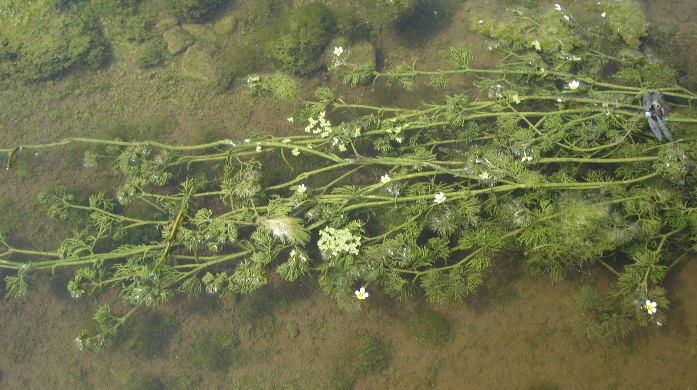 Vandranunkel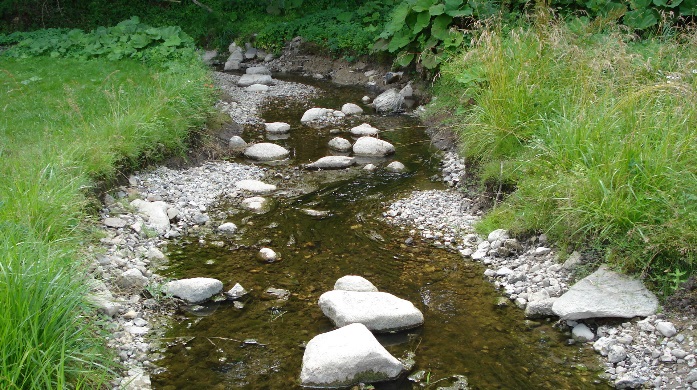 Stenbund
Pixi-udgave af Forslag til fællesregulativ for offentlige vandløb i Næstved Kommune 2012
Pixi-udgave af Forslag til fællesregulativ for offentlige vandløb i Næstved Kommune 2012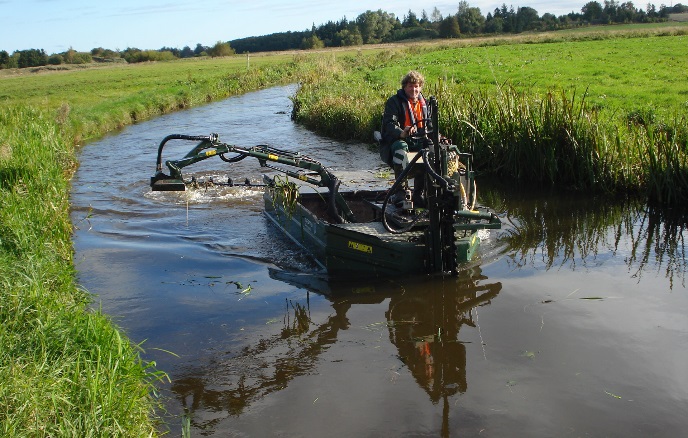 Grødeskærebåd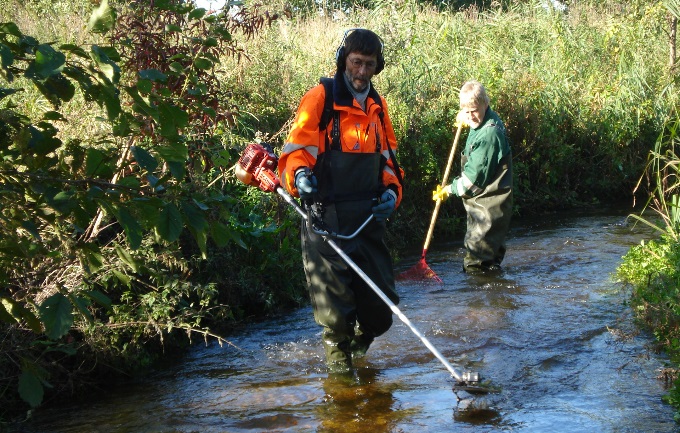 Manuel grødeskæring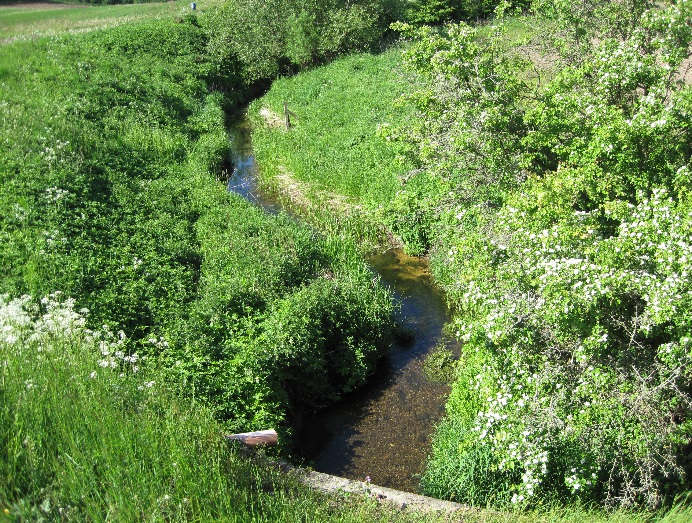 Strømrende i Saltø Å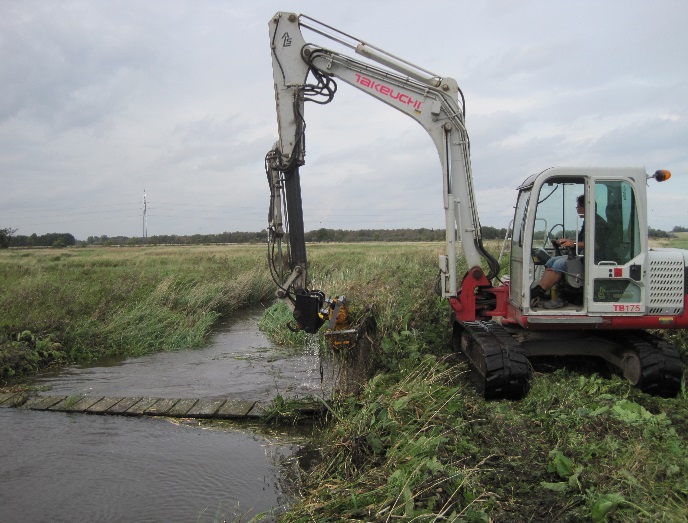 Maskinel grødeskæring med mejekurvAfløb fra Brandelev ByAfløb fra Gødstrup SøAfvandingskanalenBasnæsgrøftenBjørnebækken MøllerendenBrandelev MosegrøftBrandholtrendenEllebækkenEnghavegrøftenEvegrøftenFladsåenFodby VandløbGl. RønnebækkenGl. SusåarmGrevensvænge VandløbGrønlandsgårde BækGødstrup LandbækHarrested ÅHedebækkenHulebækkenJernbanegrøftenJydebækkenKirkelyngsrendenKlinteby VandløbKohave MøllerendenKrobækkenKroglyngsrendenKrogsørendenKvislemark GrøftKyllebækken  LongsgrøftenLov HovedgrøftLunggrøftenMaglemosegrøftenMaglemoserendenMejeribækkenMejerigrøftenMyrupvandløbetMøllebækkenMølleåenNæs ÅNæsbybro BækPiber ÅPilebækkenRavnstrup SøgrøftRødlersbækkenRønnebækkenRådmandsgrøftenSaltø Å SandrendenSkiddenrendenSkårebækkenSkåremosegrøftenSnesere Å SnogebækSusåen fra Broksøvej SøbrorendenSøgårdsgrøftenSøndermosebækkenSørendenTelemarksgrøftenToftegrøftenTornemoserendenTorpe KanalTorpegrøftTybjerglille BækTystrup og Bavelse SøerneUlstrup MosegrøftValmosegrøftenVandløb fra Bonderup JorderVandløb i Nr. Tvede EnghaveVandløb vest for Lov SønderskovVasebækkenVasegrøftenAfsnitIndhold3Vandløbenes dimension og/eller vandføringsevne4Vandløbenes vedligeholdelse44.1. Grødeskæring44.1.1. Grødeskæring. Metoder44.1.2. Grødeskæring. Terminer44.1.3. Pletgrødeskæring44.2. Skæring af urtevegetation på brinkerne44.3. Kontrolmålinger44.4. Oprensning44.4.1. Oprensning. Metode44.4.2. Oprensning. Terminer44.4.3. Pletoprensninger44.5. Grøde og fyld 44.5.1. Oplægning af grøde, fyld og andet der forekommer ved almindelig vedligeholdelse44.5.2. Bortskaffelse af grøde, fyld og andet ved løbende oplægning44.5.3. Bortskaffelse af grøde på grødeoptagningspladser 44.5.4. Bortskaffelse af sand fra sandfang44.6. Vedligeholdelse af rørlagte vandløb44.7. Materiel til udførelse af vedligeholdelsen44.8. Sne og is i vandløb44.9. Skalapæle, måleinstrumenter og afmærkninger5Sejlads6Vandløbsrestaureringer og –reguleringer7Friholdelse af arealer langs vandløb77.1. 2 meter bræmmer77.2. Arbejdsbælter8Drift af stemmeværker9Hegn og kreaturvanding99.1. Hegn99.2. Kreaturvanding10Beplantning og bevarelse af skyggegivende vegetation11Udløb for dræn- og spildevandsledninger1111.1. Placering af dræn- og spildevandsudløb1111.2. Vedligeholdelse af dræn- og spildevandsudløb12Broer og andre bygværker1212.1. Dimensioner for broer og andre bygværker1212.2. Vedligeholdelse af broer og andre bygværker13Opstemningsanlæg, flodemål m.v.1313.1. Dimensioner af opstemningsanlæg, flodemål m.v.1313.2. Vedligeholdelse af opstemningsanlæg, flodemål m.v.14Tilsyn15Bredejerforhold1515.1. Vandløbsmyndighedens færdsel langs vandløb1515.2. Ændring af vandløbenes tilstand1515.3. Nye tilløb1515.4. Forurening af vandløbene1515.5. Skader på vandløbene1515.6. Straf16Revision 17Dato for fællesregulativets ikrafttræden
De enkelte regulativers beskrivelser af skikkelse og/eller vandføring berøres ikke af dette fællesregulativ.De enkelte regulativers beskrivelser er fortsat gældende. 
I fællesregulativet gives følgende generelle beskrivelse af vedligeholdelsen af de offentlige vandløb:Vedligeholdelse af de offentlige vandløb i Næstved Kommune foranstaltes udført af vandløbsmyndigheden i Næstved KommuneDe enkelte regulativers bestemmelser om bredde af strømrender og antal grødeskæringer opretholdesDe enkelte regulativers bestemmelser om bredde af strømrender og antal grødeskæringer er fortsat gældende. I fællesregulativet fastsættes følgende generelle bestemmelse om udførelse af vedligeholdelsen:Vandløbsmyndigheden afgør, om arbejdet med vedligeholdelse udføres i entreprise eller ved egen foranstaltning
Vandløbsmyndigheden planlægger selv arbejdets gennemførelse inden for de fastlagte terminer
I fællesregulativet fastsættes følgende generelle bestemmelse om metoder til grødeskæring som del af den sædvanlige vedligeholdelse:Grødeskæringen skal ske i de strømrender, som er angivet i de enkelte regulativerStrømrenderne slås i de naturlige strømrender eller bugtede strømrender, hvor det er muligtGrødeskæring skal ske efter retningslinjerne i regulativerne for såvel strømrenderne som uden for strømrenderne  Mindre grødebanker kan efterlades i strømrendenStrømrenderne skæres med en tolerance på 10 cm for strømrender under 1 meter og med 10 % af bredden af strømrender på 1 meter eller mere.Grøde uden for strømrenden slås ikke eller kun i begrænset omfang i overensstemmelse med regulativerneUrter med stive stængler kan slås af hensyn til miljøet i vandløbene og i overensstemmelse med de enkelte vandløbs regulativer
Bestemmelsen gælder for alle åbne vandløbsstrækninger. 
Hvis rørlagte strækninger genåbnes, vil bestemmelsen også gælde disse strækninger. Bestemmelser om metoder til grødeskæringer i de enkelte regulativer opretholdes og suppleres med bestemmelsen i dette fællesregulativ.
I fællesregulativet fastsættes følgende generelle bestemmelse om terminer for grødeskæring:Terminer for grødeskæringer sommer og efterår:Grødeskæring sommer: 1. juni – 31. juliGrødeskæring efterår: 1. august – 30. novemberDer skal være mindst 3 uger mellem de to grødeskæringer i det enkelte vandløb.Antallet af grødeskæringer i de enkelte vandløb ændres ikke. Antallet er fortsat som fastlagt i de enkelte vandløbs regulativer.Bestemmelsen gælder for alle åbne vandløbsstrækninger. 
Hvis rørlagte strækninger genåbnes, vil bestemmelsen også gælde disse strækninger. Bestemmelser om terminer for grødeskæringer sommer og efterår i de enkelte vandløbs regulativer udgår og erstattes af bestemmelsen i dette fællesregulativ.
I fællesregulativet fastsættes følgende generelle bestemmelse om pletgrødeskæring:Vandløbsmyndigheden kan i særlige tilfælde, på afgrænsede vandløbsstrækninger og alene af hensyn til vandløbsmiljøet beslutte at foretage pletgrødeskæringer såvel i som uden for de i fællesregulativets fastsatte terminer.Pletgrødeskæring er ekstraordinær vedligeholdelse og kan ikke erstatte eller betragtes som del af den sædvanlige vedligeholdelse.Bestemmelsen gælder for alle åbne vandløbsstrækninger med sædvanlig vedligeholdelse.
Hvis rørlagte strækninger genåbnes, vil bestemmelsen også gælde disse strækninger. Bestemmelser om pletgrødeskæring i regulativerne udgår og erstattes af bestemmelsen i dette fællesregulativ.
I fællesregulativet fastsættes følgende generelle bestemmelse om skæring af urtevegetation på brinkerne:Urtevegetation på brinkerne skæres som udgangspunkt ikke.Vandløbsmyndigheden har dog mulighed for under efterårsgrødeskæringen at skære den vegetation, som vandløbsmyndigheden vurderer vil være til gene for miljøet. 
Skæringen kan ske op til 1 meter over vandløbsbunden.Brinkvegetation efterlades på delstrækninger til fiskeskjul.Terminen for skæring af urtevegetationen er 1. august – 30. november.Vegetation med stive stængler som pindsvineknop, dueurt, tagrør, rød hestehov, brændenælde og andre uønskede planter kan slås både under sommergrødeskæringen og efterårsgrødeskæringen, således at græsser og andre urter kan få mulighed for at spire.Bestemmelsen gælder for alle åbne vandløbsstrækninger. 
Hvis rørlagte strækninger genåbnes, vil bestemmelsen også gælde disse strækninger. Bestemmelser om skæring af urtevegetation i regulativerne udgår og erstattes af bestemmelsen i dette fællesregulativ.
I fællesregulativet fastsættes følgende generelle bestemmelse for kontrolmålinger:Vandløbsmyndigheden iværksætter kontrolmålinger af vandløbenes skikkelse og/eller vandføring, når vandløbsmyndigheden vurderer, at der er behov for at kontrollere, om de enkelte vandløbsregulativers bestemmelser om skikkelse og/eller vandføringer er overholdt.Bestemmelsen gælder for både åbne og rørlagte vandløb.Vandløbsmyndigheden afgør, hvilken type kontrolopmåling, der anvendes, og i hvilket omfang kontrolmålingen udføresKontrolopmålingerne påbegyndes om foråret efter de store vinterafstrømninger med henblik på vandløbsmyndighedens vurdering af oprensningsbehovet det følgende efterårBestemmelsen gælder for alle åbne vandløbsstrækninger. 
Hvis rørlagte strækninger genåbnes, vil bestemmelsen også gælde disse strækninger. Bestemmelser om kontrol af skikkelse og/eller vandføringsevne i regulativerne udgår og erstattes af bestemmelsen i dette fællesregulativ.
I fællesregulativet harmoniseres følgende generelle bestemmelse om metoder til oprensning:Oprensningen udføres først, når vandløbsbunden ligger 10 cm over den regulativmæssige bund, eller når stigningen i vandspejlet overstiger de enkelte vandløbsregulativers angivelser eller kravkurverDer må kun renses op til regulativmæssig bund med mulighed for tolerance på 10 cmOprensning må kun ske i bløde eller sandede aflejringer. 
Der må ikke graves i fast bund samt faste og overhængende brinker.Bestemmelsen gælder for alle åbne vandløbsstrækninger. 
Hvis rørlagte strækninger genåbnes, vil bestemmelsen også gælde disse strækninger. Bestemmelser om metoder til oprensning i regulativerne opretholdes:
Regulativer med kravkurver og andre særlige bestemmelser om oprensning ændres ikke
De forskellige skikkelsesregulativer harmoniseres gennem bestemmelsen i dette fællesregulativ
I fællesregulativet fastsættes følgende generelle bestemmelse om terminer for oprensning:Oprensning kan ske i periodenFra 1. september til 30. november.Sandfang kan oprenses efter behov uafhængig af terminer for oprensning.Bestemmelsen gælder for alle åbne vandløbsstrækninger med sædvanlig vedligeholdelse. 
Hvis rørlagte strækninger genåbnes, vil bestemmelsen også gælde disse strækninger. Bestemmelser om termin for oprensning i regulativerne udgår og erstattes af bestemmelsen i dette fællesregulativ.
I fællesregulativet fastsættes følgende generelle bestemmelse om pletoprensningI særlige tilfælde med store nedskridninger m.v., som hindrer vandets løb, og som er til skade for vandløbet, kan vandløbsmyndigheden uden opmålinger og uden for den i fællesregulativet fastsatte termin foretage den nødvendige oprensning på afgrænsede vandløbsstrækninger. Pletoprensning er ekstraordinær vedligeholdelse og kan ikke betragtes som del af den sædvanlige vedligeholdelse.Bestemmelsen gælder for alle åbne vandløbsstrækninger. 
Hvis rørlagte strækninger genåbnes, vil bestemmelsen også gælde disse strækninger. Bestemmelser om pletoprensning i regulativerne udgår og erstattes af bestemmelsen i dette fællesregulativ.
I fællesregulativet fastsættes følgende generelle bestemmelse for oplægning af materiale fra vedligeholdelsen omfattende grøde, fyld, grene og andet:Vandløbsmyndigheden må oplægge grøde, fyld, grene og andet, der fremkommer ved sædvanlig vandløbsvedligeholdelse og ved ekstraordinær vedligeholdelse.Oplægning af materialet kan ske:Løbende langs vandløbetPå grødeoptagningspladserLøbende oplægning af materiale ved håndarbejde: Den manuelt afskårne grøde kastes så højt op som praktisk muligt, for at forhindre gendriftOplægning af materiale ved maskinarbejde:Ved løbende oplægning: lægges materialet uden for vandløbsprofilet. 
Det lægges uden for 2 meter bræmmerne og inden for en bredde af 5 m, således at materialet lægges inden for arbejdsbæltet
På grødeoptagningspladser: Grøden opsamles og fjernesBestemmelsen gælder for alle åbne vandløbsstrækninger. 
Hvis rørlagte strækninger genåbnes, vil bestemmelsen også gælde disse strækninger. Bestemmelser om oplægning af grøde og fyld i regulativerne udgår og erstattes af bestemmelsen i dette fællesregulativ.
I fællesregulativet fastsættes følgende generelle bestemmelse om bortskaffelse af materiale omfattende grøde, fyld, grene og andet, som er lagt op løbende:Materiale, som fremkommer ved sædvanlig og ekstraordinær vedligeholdelse og som er lagt op løbende, skal bredejer eller bruger af de tilstødende jorder modtage og bortskaffe fra vandløbets bredder uden erstatning. Bredejerne er ansvarlige for hvert år at:Undersøge om der er lagt materiale opBortskaffe materiale ved førstkommende jordbehandling og senest 30. november det følgende årFjerne eller sprede materialet uden for 2 meter bræmmerne i et ikke over 10 cm tykt lagHvis oplagt materiale ikke er fjernet senest 30. november kan vandløbsmyndigheden påbyde bredejer at fjerne materialet.Bestemmelsen gælder for alle åbne vandløbsstrækninger. 
Hvis rørlagte strækninger genåbnes, vil bestemmelsen også gælde disse strækninger. Bestemmelser om bortskaffelse af grøde, fyld, grene og andet i regulativerne udgår og erstattes af bestemmelsen i dette fællesregulativ.
I fællesregulativet fastsættes følgende generelle bestemmelse om bortskaffelse af grøde og fyld, som er opsamlet ved grødeoptagningspladser:Opsamlet grøde, grene og andet materiale, der fremkommer ved sædvanlig vedligeholdelse og som er drevet med strømmen til udpegede grødeoptagningspladser, fjernes af vandløbsmyndigheden.Grøden skal fjernes hurtigst muligt, så vandløbet ikke skades.Bestemmelsen gælder for alle åbne vandløbsstrækninger. 
Hvis rørlagte strækninger genåbnes, vil bestemmelsen også gælde disse strækninger. Bestemmelser i regulativerne om bortskaffelse af grøde, fyld og grene fra grødeoptagningspladser udgår og erstattes af bestemmelsen i dette fællesregulativ.
I fællesregulativet fastsættes følgende generelle bestemmelse om bortskaffelse af sand fra sandfang:Opgravet sand og andet materiale fra sandfang fjernes på foranledning af vandløbsmyndigheden.Bestemmelsen gælder for alle åbne vandløbsstrækninger. 
Hvis rørlagte strækninger genåbnes, vil bestemmelsen også gælde disse strækninger. Bestemmelser om bortskaffelse af sand fra sandfang i regulativerne udgår og erstattes af bestemmelsen i dette fællesregulativ.
I fællesregulativet fastsættes følgende generelle bestemmelse om vedligeholdelse af rørlagte vandløb.Vandløbsmyndigheden:Planlægger tilsynVurderer behovet for vedligeholdelse omfattende rensning af brønde og delstrækninger, samt udskiftning af enkelte rør på rørlagte strækninger af offentlige vandløb.Bestemmelser om vedligeholdelse af rørlagte vandløb i regulativerne udgår og erstattes af bestemmelsen i dette fællesregulativ.
I fællesregulativet fastsættes følgende generelle bestemmelse om materiel til udførelse af vedligeholdelse på åbne vandløbsstrækninger: De enkelte regulativers bestemmelser om håndarbejde og maskinarbejde opretholdes.
Hvor det af praktiske og sikkerhedsmæssige grunde ikke er muligt at udføre håndarbejde som beskrevet i regulativet, kan vandløbsmyndigheden beslutte at udføre maskinarbejde.
Grødeskærebåd anvendes i Susåen og kan anvendes i andre vandløb.Bestemmelsen gælder for alle åbne vandløbsstrækninger. 
Hvis rørlagte strækninger genåbnes, vil bestemmelsen også gælde disse strækninger. De enkelte regulativers bestemmelser om materiel til udførelse af vedligeholdelsen er fortsat gældende og suppleres med bestemmelsen i dette fællesregulativ.
I fællesregulativet fastsættes følgende generelle bestemmelse om sne og is i vandløbene:Vandløbsmyndigheden fjerner ikke sne og is fra vandløbene.Bestemmelser i regulativerne udgår og erstattes af bestemmelsen i dette fællesregulativ.Bestemmelsen er supplement til de regulativer, som ikke har bestemmelser om is og sne. 
I fællesregulativet fastsættes følgende generelle bestemmelse om skalapæle, måleinstrumenter og afmærkninger opsat af vandløbsmyndigheden:Skalapæle, måleinstrumenter og afmærkninger m.v. opsat af vandløbsmyndigheden skal bevaresVed beskadigelse eller fjernelse er bredejer pligtig til retableringBestemmelsen gælder for alle åbne og rørlagte strækninger. 
Bestemmelser om skalapæle, måleinstrumenter og afmærkninger m.v. i regulativerne udgår og erstattes af bestemmelsen i dette fællesregulativ.Bestemmelsen er supplement til de regulativer, som ikke har bestemmelser om skalapæle, måleinstrumenter og afmærkninger. 
A. I fællesregulativet gives følgende generelle beskrivelse af sejlads i Susåen og udvalgte sideløb:Sejladsen på Susåen, Jydebækken, Torpe Kanal, Vasegrøften, Valmosegrøften og Tystrup-Bavelse Søerne reguleres af Miljøministeriets bekendtgørelse om sejlads på Susåen mv.Susåen, Jydebækken, Torpe Kanal, Vasegrøften, Valmosegrøften og Tystrup-Bavelse Søerne er derfor ikke omfattet af denne bestemmelse i fællesregulativet.B. I fællesregulativet fastsættes følgende generelle bestemmelser for sejlads i de øvrige offentlige vandløb:For de øvrige offentlige vandløb, som er omfattet af dette fællesregulativ, fastsættes følgende generelle bestemmelse om sejlads på alle åbne vandløbsstrækninger:Sejlads med ikke-motordrevne og ikke-eldrevne fartøjer er tilladt.Det er ikke tilladt, atsejle i siv- og rørbevoksede vandområdersejle fra solnedgang til kl. 07.00sejle med sejlbådedyrke windsurfingsejle med motor- og eldrevne fartøjerSejladsen må ikke skade eller være til ulempe for vandløbene eller for bredejerne.Retten til sejlads giver ikke ret til at betræde andres ejendom.Bestemmelserne gælder ikke vandløbsmyndighedens sejlads i forbindelse med vandløbsvedligeholdelsen og tilsyn. Bestemmelsen gælder for alle åbne vandløbsstrækninger. 
Hvis rørlagte strækninger genåbnes, vil bestemmelsen også gælde disse strækninger. Bestemmelser om sejlads i regulativerne udgår og erstattes af beskrivelsen og bestemmelsen i dette fællesregulativ.
De enkelte regulativers beskrivelser af, hvor der bør ske restaureringer, er fortsat gældende.
I fællesregulativet gives følgende generelle beskrivelse af 2 m bræmmer:Alle åbne vandløb samt søer i landzone, der er naturlige eller som i vandplanen mindst har miljømålet god tilstand eller godt økologisk potentiale, skal have 2 meter bræmmer ifølge vandløbsloven, § 69.Beskrivelser i forbindelse med 2 meter bræmmer i regulativerne udgår og erstattes af beskrivelsen i dette fællesregulativ.
I fællesregulativet fastsættes følgende generelle bestemmelse om arbejdsbælter langs alle offentlige åbne og rørlagte vandløb:Der udlægges 8 meter arbejdsbælte langs begge sider på alle offentlige åbne og rørlagte vandløbsstrækninger
Der må ikke bygges, plantes, udgraves eller lignende i arbejdsbæltet uden vandløbsmyndighedens tilladelse
Bestemmelser om arbejdsbælter i regulativerne udgår og erstattes af bestemmelsen i dette fællesregulativ.
De enkelte regulativers beskrivelser om stemmeværker, herunder bestemmelser om skikkelse og/eller vandføring, er fortsat gældende. 
I fællesregulativet fastsættes følgende generelle bestemmelse om hegning ved alle offentlige åbne vandløb:Der skal opsættes forsvarligt hegn, hvis arealer, der grænser op til vandløb, skal benyttes til løsdrift.Hegn skal placeres uden for 2 meter bræmmerne. Undtaget fra bestemmelserne om hegning er:Susåen fra Vetterslev til udløbet i KanalenRørlagte vandløbsstrækningerPå kommunens hjemmeside gives meddele om, hvilke strækninger, der skal oprenses. Bredejeren skal fjerne hegn, inden oprensningen påbegyndes.Hvis rørlagte strækninger genåbnes, vil bestemmelsen også gælde disse strækninger. Bestemmelser om hegning i regulativerne udgår og erstattes af bestemmelsen i dette fællesregulativ.
I fællesregulativet fastsættes følgende generelle bestemmelse om kreaturvanding i alle offentlige vandløb:Bredejere må uden tilladelse oppumpe vand fra åbne vandløb og fra brønde på rørlagte vandløb til kreaturvanding. Oppumpningen må kun ske med mulepumpe eller vindpumpe.Alle andre former for vandindvinding kræver tilladelse.Bestemmelser om kreaturvanding i regulativerne udgår og erstattes af bestemmelsen i dette fællesregulativ.
I fællesregulativet gives følgende generelle beskrivelse af beplantning langs offentlige vandløb:Vandløbsmyndigheden kan plante skyggegivende vegetation langs åbne vandløb på brinker og 2 meter bræmmer som led i vedligeholdelsenIngen må ved rørlagte vandløb foretage beplantning så nær rørlagte strækninger på vandløb, at der er fare for, at rørledningen beskadiges eller tilstoppes 
Fredningsbestemmelser om beplantning går forud for regulativernes bestemmelser og skal altid efterkommesNyplantning langs åbne vandløb kan ske under hensyntagen til kendte drænudløbI fællesregulativet fastsættes følgende generelle bestemmelse om beplantningen og dens vedligeholdelse langs alle offentlige åbne vandløb på brinker og 2 meter bræmmer:Den skyggegivende beplantning på vandløbenes bræmmer og brinker skal bevaresVandløbsmyndighedens beskæring af hensyn til afstrømningen udføres overvejende i vinterhalvåret og betragtes som sædvanlig vedligeholdelse
Bredejerne må beskære beplantningen uden for 2 meter bræmmerne i landzone og oven for øverste vandløbskant i byzone
Væltede træer og buskeFjernelse af væltede træer og buske er ikke at betragte som sædvanlig vedligeholdelse. Bredejerne er ansvarlige for oprydningen
Vandløbsmyndigheden skærer de dele af væltede træer af, som har væsentlig  indflydelse på afstrømning og miljø Hvis rørlagte strækninger genåbnes, vil bestemmelser for åbne vandløb gælde. Bestemmelser om beplantning og bevarelse af skyggegivende vegetation i regulativerne udgår og erstattes af bestemmelsen i dette fællesregulativ.
I fællesregulativet fastsættes følgende generelle bestemmelse om placering af dræn- og spildevandsudløb:Nye dræn- og spildevandsudløb må ikke placeres dybere end 20 cm over den regulativmæssige bund, eller, hvor der er tale om vandføringsregulativer, 20 cm over den faste bund.Alle tilslutninger til rørlagte vandløb og vandløbsstrækninger kræver godkendelse før medbenyttelse.Bestemmelser om drænudløb i regulativerne udgår og erstattes af bestemmelsen i dette fællesregulativ.
I fællesregulativet fastsættes følgende generelle bestemmelse om vedligeholdelse af dræn- og spildevandsudløb:Vedligeholdelse af dræn- og spildevandsudløb påhviler den til enhver tid værende ejer af rørledningen ved udløbet i vandløbet.Det er tilladt med håndredskaber at friholde udløbene uden at skade vandløbet og uden tilladelse fra vandløbsmyndigheden.Undtagelsesvis vedligeholdelse med maskine skal meddelelse til vandløbsmyndigheden inden udførelse. Vandløbsmyndighedens anvisninger skal følgesVedligeholdelsen må ikke have karakter af regulering af vandløbetBestemmelser om drænudløb i regulativerne udgår og erstattes af bestemmelsen i dette fællesregulativ.
I fællesregulativet fastsættes følgende generelle bestemmelse om fremtidige mindste dimensioner for broer og andre bygværker:De enkelte regulativers oversigt over broer og andre bygværker, herunder bestemmelser om dimensioner og/eller vandføring, er fortsat gældende. Nye broer og overkørsler ved både åbne og rørlagte vandløb skal dimensioneres således at: Vandets frie løb må ikke hindres ved store afstrømninger og bredfyldte vandløbDimensioner skal have en sikkerhedsfaktor på minimum 2-3 l pr. sek. pr. ha. fra oplandetAlle broer og åbne overkørsler skal være beliggende over terrænAlle røroverkørsler skal være gravet 1/3 – 1/5 af rørets diameter ned i vandløbet. Der skal etableres en ny vandløbsbund i sten gennem røret således at vandløbsbunden fortsætter uhindret og uden indsnævring gennem røretKlimatilpasning skal inddrages Bestemmelser om dimensioner for broer og andre bygværker i regulativerne udgår og erstattes af bestemmelsen i dette fællesregulativ.
I fællesregulativet fastsættes følgende generelle bestemmelse om vedligeholdelse af broer og bygværker:Vedligeholdelse af broer og andre bygværker, herunder brinksikringer, påhviler de til enhver tid værende ejere af broerne og bygværkerne.Ejer har pligt til at optage og fjerne mudder, sand, grøde og andet, der har samlet sig ved broer og andre bygværker.Vedligeholdelsen kan udføres på alle tider af året.Vedligeholdelsen må ikke skade vandløbet eller miljøet i vandløbet.Bestemmelser om vedligeholdelse af broer og andre bygværker i regulativerne udgår og erstattes af bestemmelsen i dette fællesregulativ.
De enkelte regulativers beskrivelser af opstemningsanlæg, flodemål m.v., herunder beskrivelser af dimensioner og/eller vandføring, er fortsat gældende. I fællesregulativet fastsættes følgende generelle beskrivelse om vedligeholdelsen af opstemningsanlæg, flodemål m.v.:Vedligeholdelse af opstemningsanlæg m.v. påhviler den til enhver tid værende ejer. Ejer skal fjerne grøde, grene, slam og andet, der samler sig ved opstemningsanlæg og lignende anlæg.  Materialet må ikke ledes videre i vandløbet.
Bestemmelser om vedligeholdelse af opstemningsanlæg, flodemål m.v. i regulativerne udgår og erstattes af beskrivelsen i dette fællesregulativ.
I fællesregulativet fastsættes følgende generelle bestemmelse om tilsyn i alle offentlige vandløb:Tilsyn ved såvel åbne som rørlagte offentlige vandløb tilrettelægges og udføres af vandløbsmyndigheden.Bestemmelser om tilsyn i regulativerne udgår og erstattes af bestemmelsen i dette fællesregulativ.De forskellige former for vandsyn udgår ligeledes af regulativerne.Fællesregulativet beskriver en række bestemmelser fra vandløbsloven:Vandløbsmyndighedens færdsel langs vandløbeneÆndringer af vandløbenes tilstandNye tilløbForurening af vandløbeneSkader på vandløbeneStrafBeskrivelser af bredejerforhold udgår af regulativerne og erstattes af beskrivelsen i dette fællesregulativ.
I fællesregulativet fastsættes generelle bestemmelse om revision af såvel fællesregulativet som de enkelte vandløbs regulativer:Såvel fællesregulativet som de enkelte vandløbs regulativer revideres, når vandløbsmyndigheden finder, at der er sket væsentlige ændringer i grundlaget for regulativerne. Bestemmelser om revisionstidspunkter i regulativerne udgår og erstattes af bestemmelsen i dette fællesregulativ.MyndighedVandløbDato for godkendelse / vedtagelseDato for ikrafttrædenBilag nr.StatenSaltø Åxx.xx.2012xx.xx.201219.xStatenSusåen 
fra BroksøvejStatenFladsåenStatenSnesere Å StatenKyllebækkenFaxe KommuneSusåen 
fra BroksøvejRingsted KommuneSusåenSlagelse KommuneMaglemoserendenSlagelse KommuneSaltø ÅSorø KommuneSusåen
fra BroksøvejNæstved KommuneAlle 73 vandløb